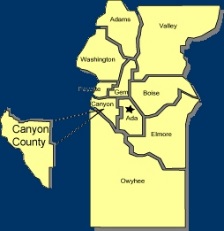 Canyon County UCC Meeting Notes – Wednesday 2-21-2018Pat opened at 12:04pmCash in Bank:  $ 1,807.48Jess motioned to accept January minutes, Juli second motion, all approved.Old businessAlan Volbrecht from ELM Utility elected new CCUCC secretary/treasurer.Follow up on the upcoming Contractors Breakfast.  Asked for volunteers to bring in door prizes and handouts.New BusinessBrian Bettis nominated and voted to be the new CCUCC Vice President.Agency Reports: Idaho Power :    15 damages for the month11 vehicle4 “other”0 “dig ins” Intermountain Gas:  Damage prevention educationDigline  893 requests in January, 384 last yearPositive Response Committee createdChanged what a “business day” means to match Idaho Law.  Going in to effect around July 1st.T-O Engineers :    2nd and 3rd streets in Nampa, IMC starting in the middle of MarchSunroc doing Garrity and 11th Franklin to Franklin I-84 still in planningWilliams :    Still slow for the next monthELM :    Hiring and training, gearing up for another busy season adjourned at 12: 37